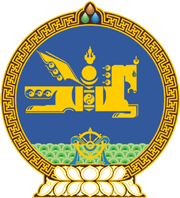 МОНГОЛ УЛСЫН ХУУЛЬ2021 оны 07 сарын 02 өдөр                                                                  Төрийн ордон, Улаанбаатар хотАЖ АХУЙН НЭГЖИЙН ОРЛОГЫН АЛБАН   ТАТВАРЫН ТУХАЙ ХУУЛЬД ӨӨРЧЛӨЛТ   ОРУУЛАХ ТУХАЙ	1 дүгээр зүйл.Аж ахуйн нэгжийн орлогын албан татварын тухай хуулийн 13 дугаар зүйлийн 13.2.5 дахь заалтын “контракт” гэснийг “онцгой нөхцөл бүхий хөдөлмөрийн гэрээ” гэж өөрчилсүгэй.2 дугаар зүйл.Энэ хуулийг Хөдөлмөрийн тухай хууль /Шинэчилсэн найруулга/ хүчин төгөлдөр болсон өдрөөс эхлэн дагаж мөрдөнө.МОНГОЛ УЛСЫНИХ ХУРЛЫН ДАРГА 				Г.ЗАНДАНШАТАР